ПРЕСС- КОНФЕРЕНЦИЯ по II Республиканскому конкурсу «Караван Доброты» ОО «Ассоциация деловых женщин по  Жамбылской области»Дата проведения: 18 сентября 2019 г., 12:00Место проведения:  г. Тараз, региональная служба коммуникаций Жамбылской области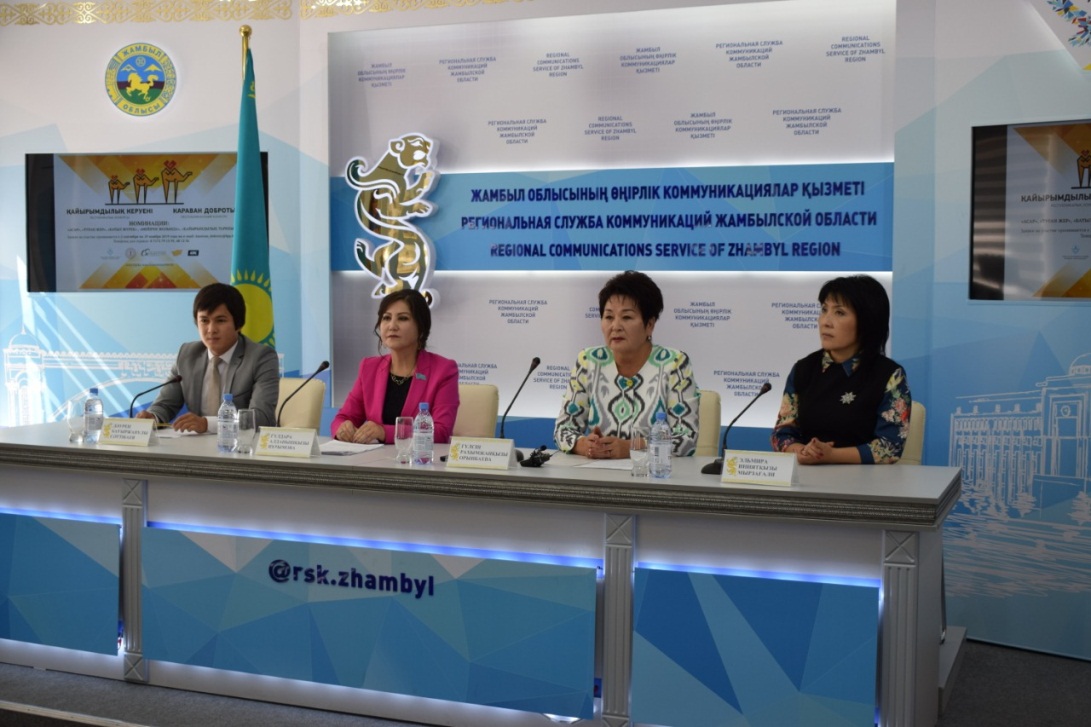 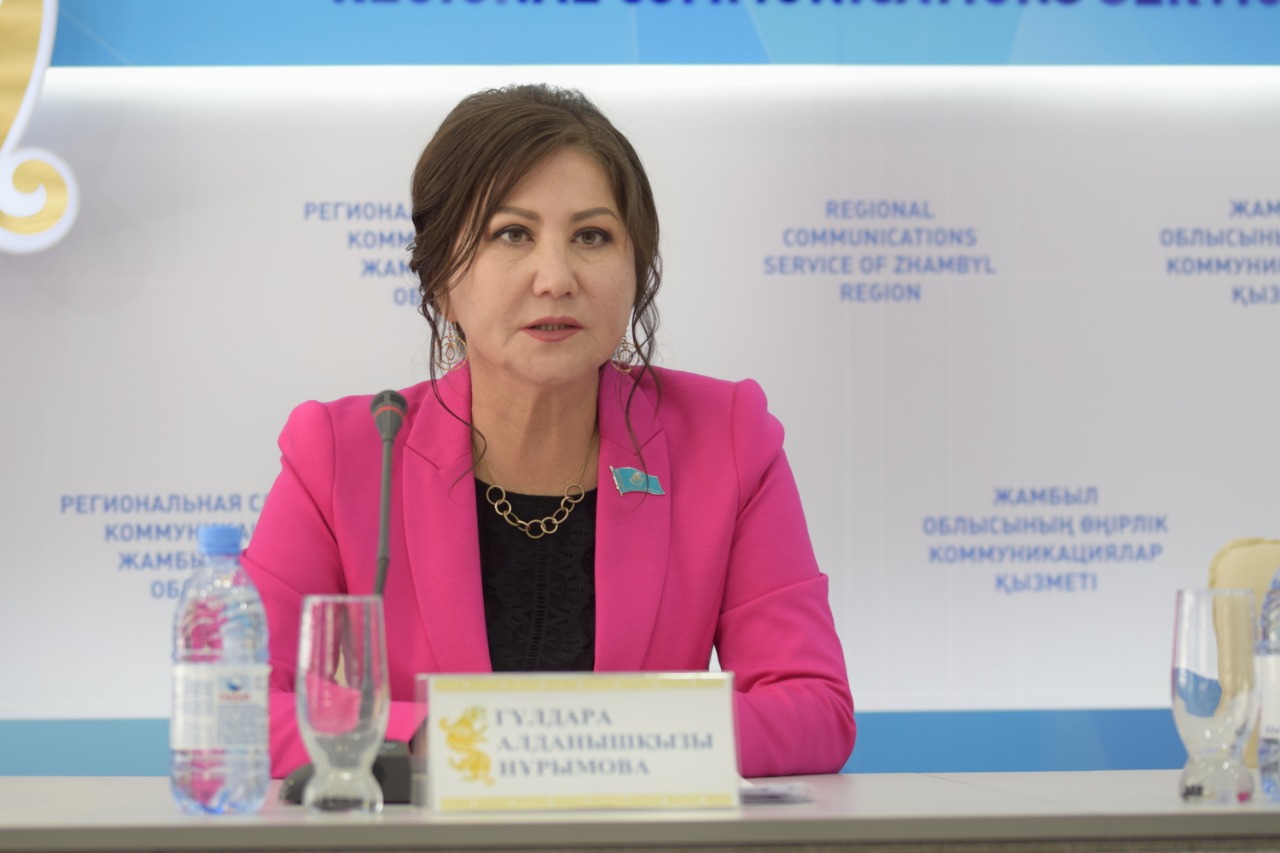 СПИСОК  УЧАСТНИКОВ                                                                                                             СПИСОК СМИССЫЛКИ НА ПУБЛИКАЦИИТ/к «Jambyl»http://taraztv.kz/kz/news/society/kaiyrymdylyk-baikauyna-katysynyz  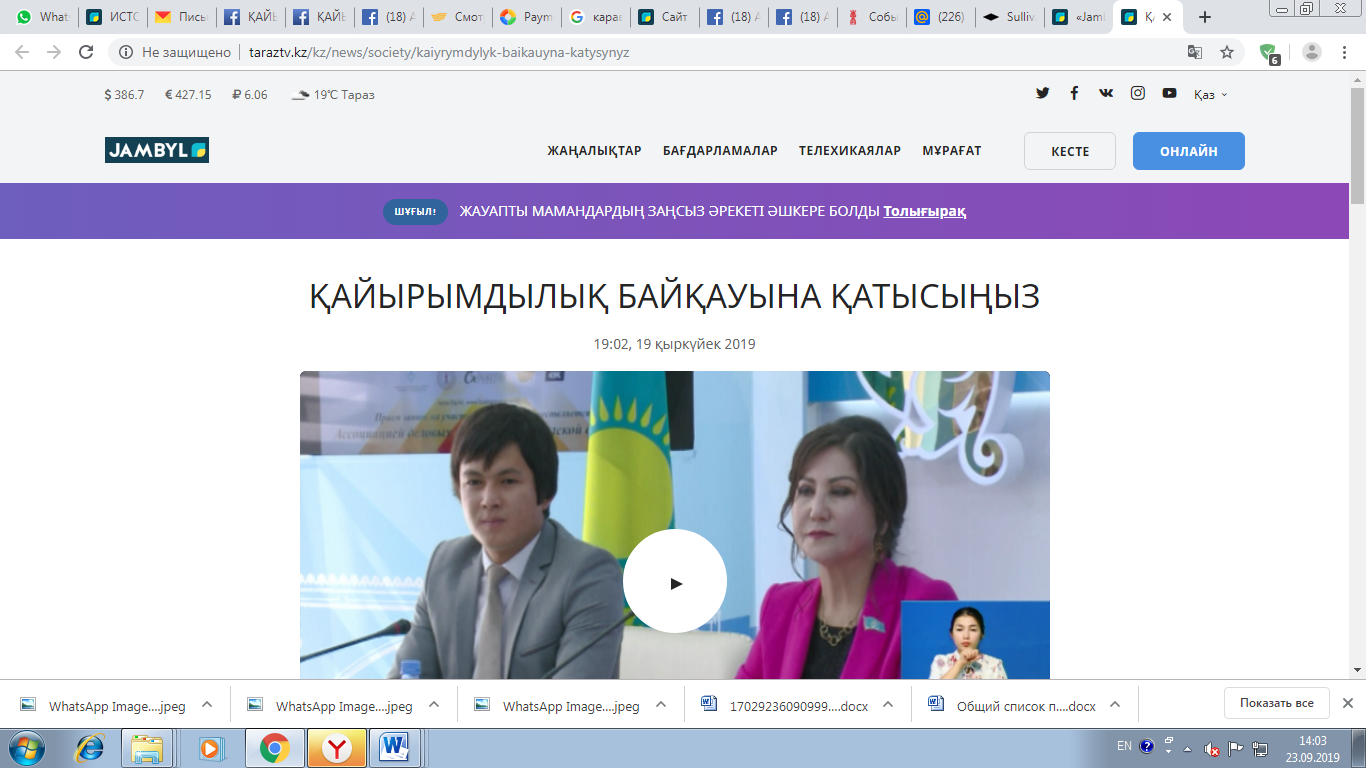 Т/к «Jambyl»http://taraztv.kz/ru/news/society/istoriko-poznavatelnyi-konkurs 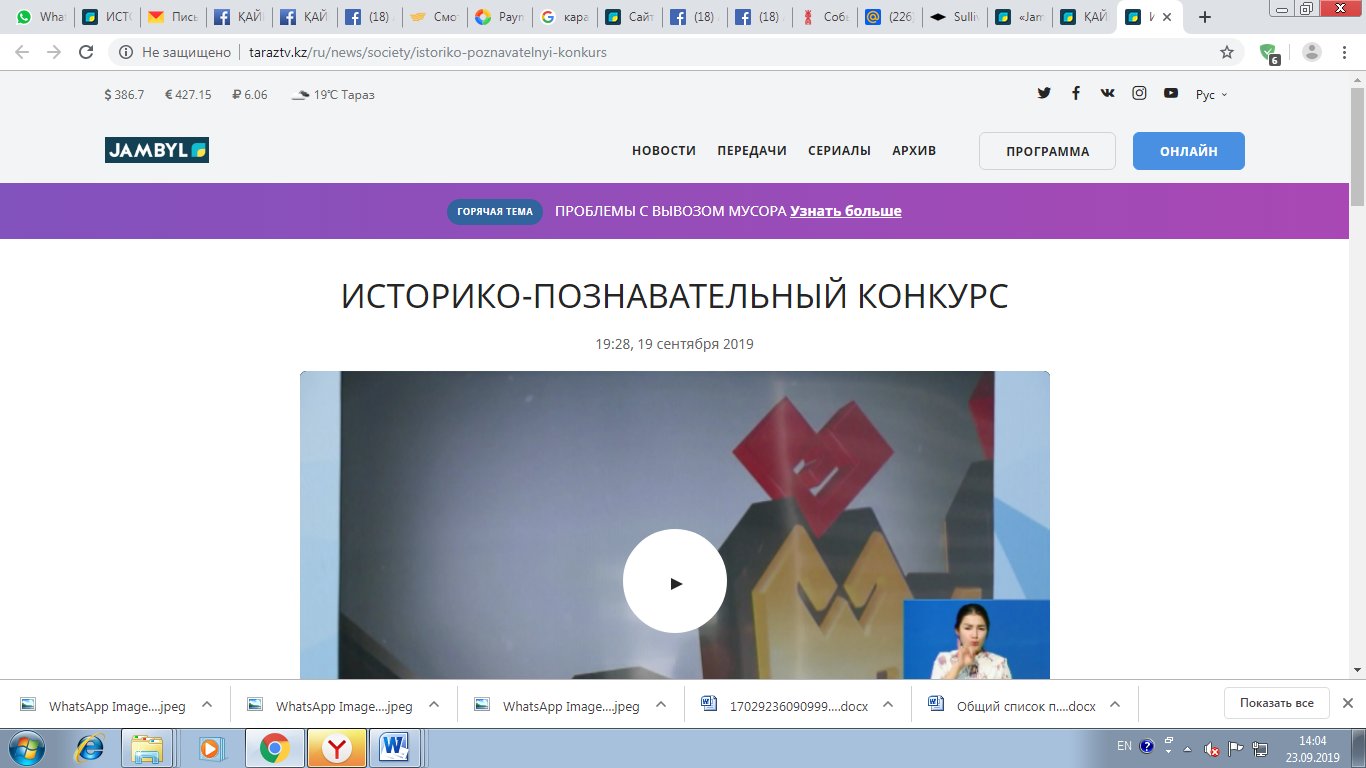 Газета «Знамя труда» от 19 сентяюря 2019 года, №104 (18709)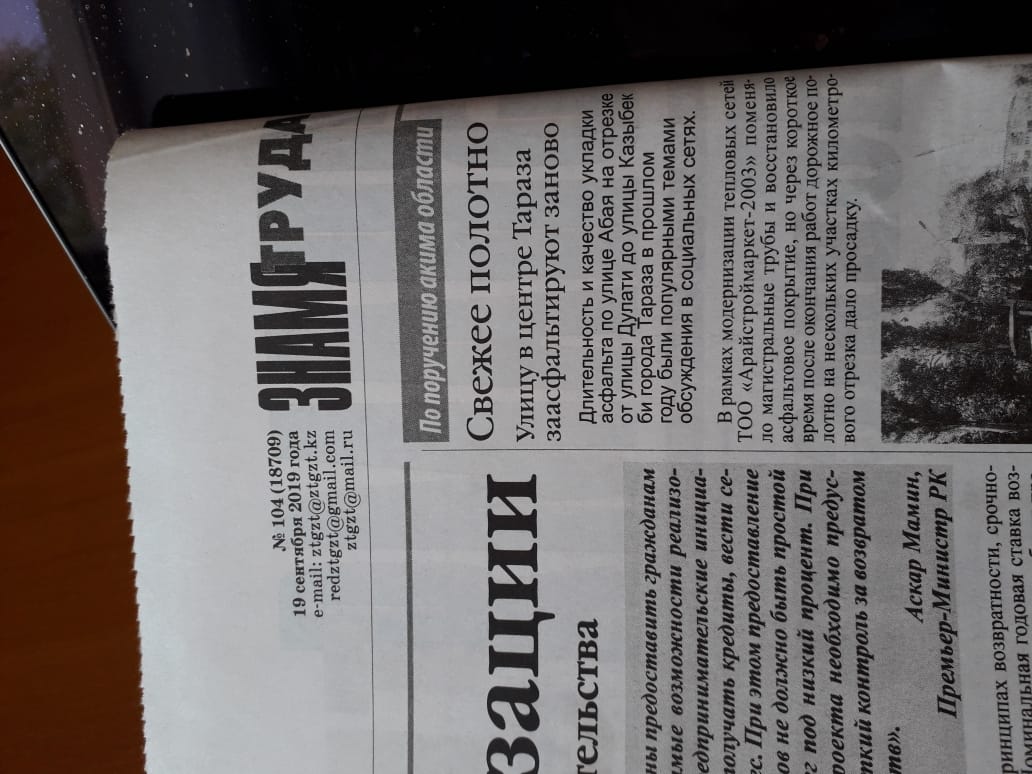 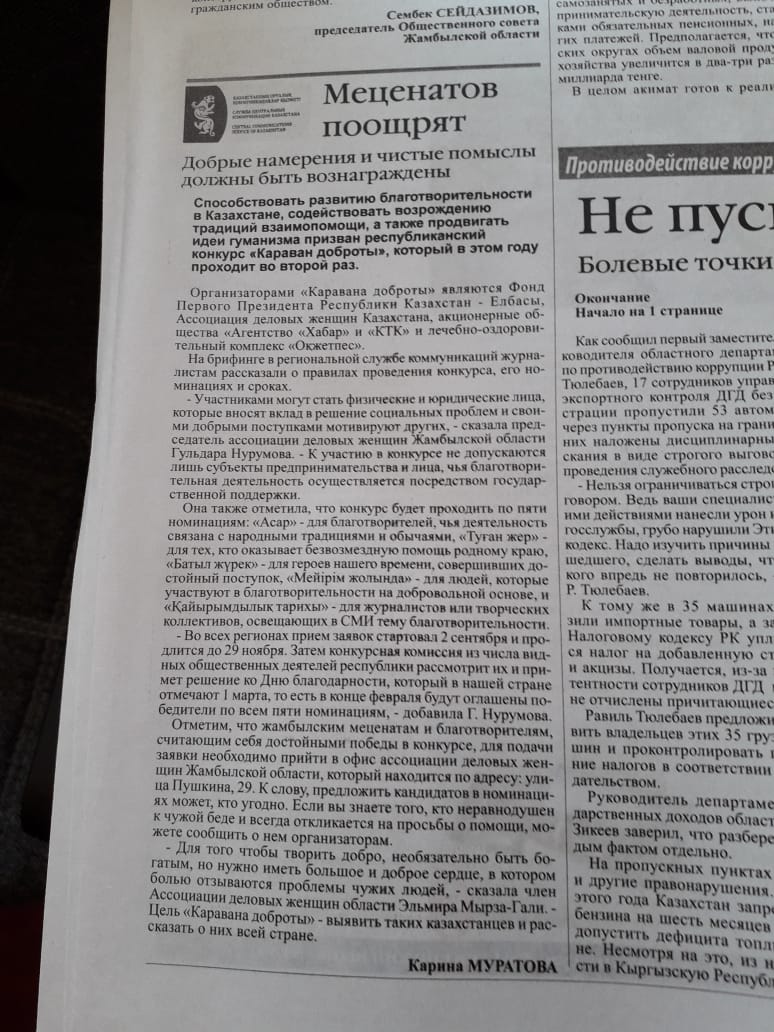 Газета «Жамбыл Тараз», №39 (1536) от 25.09.2019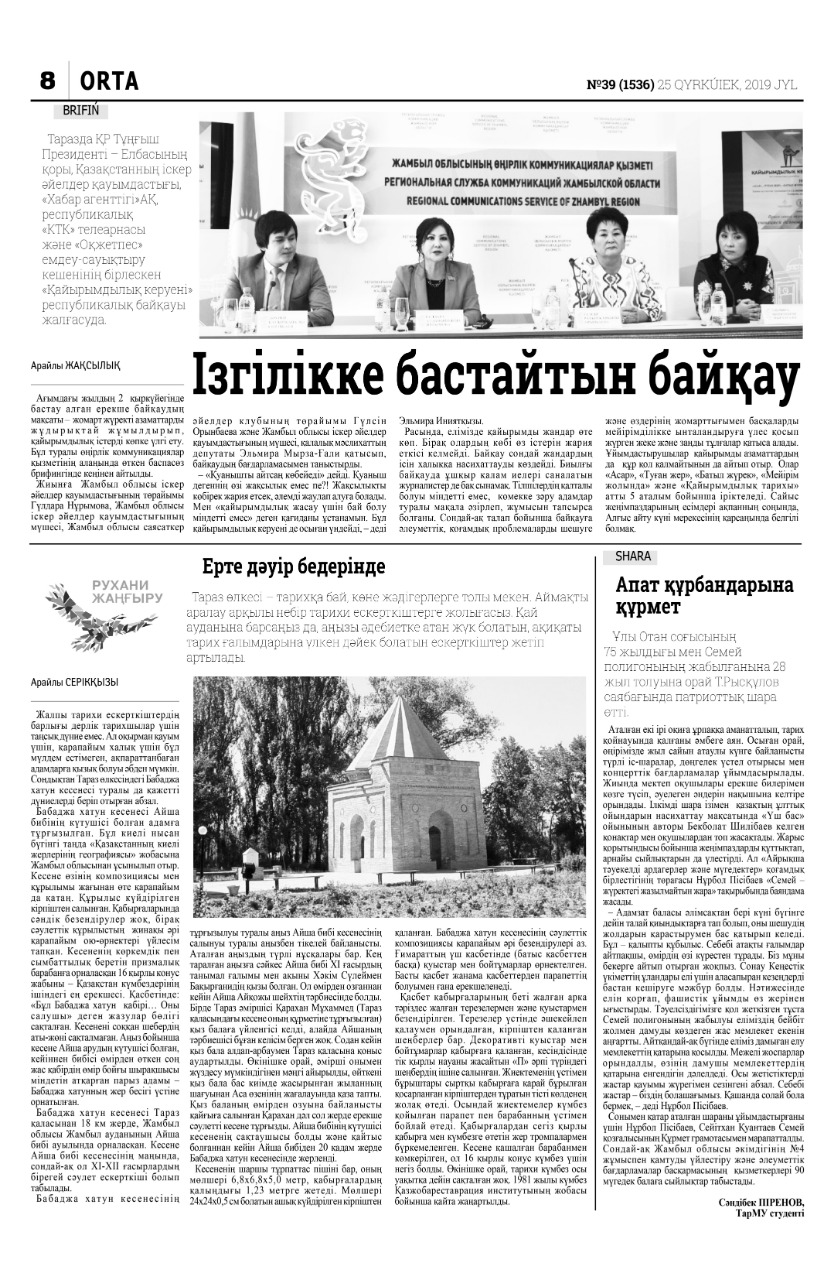 ССЫЛКИна внутренние источники (веб-сайт, социальные  сети)https://www.facebook.com/adzhk/posts/3279348182077067?__tn__=-R 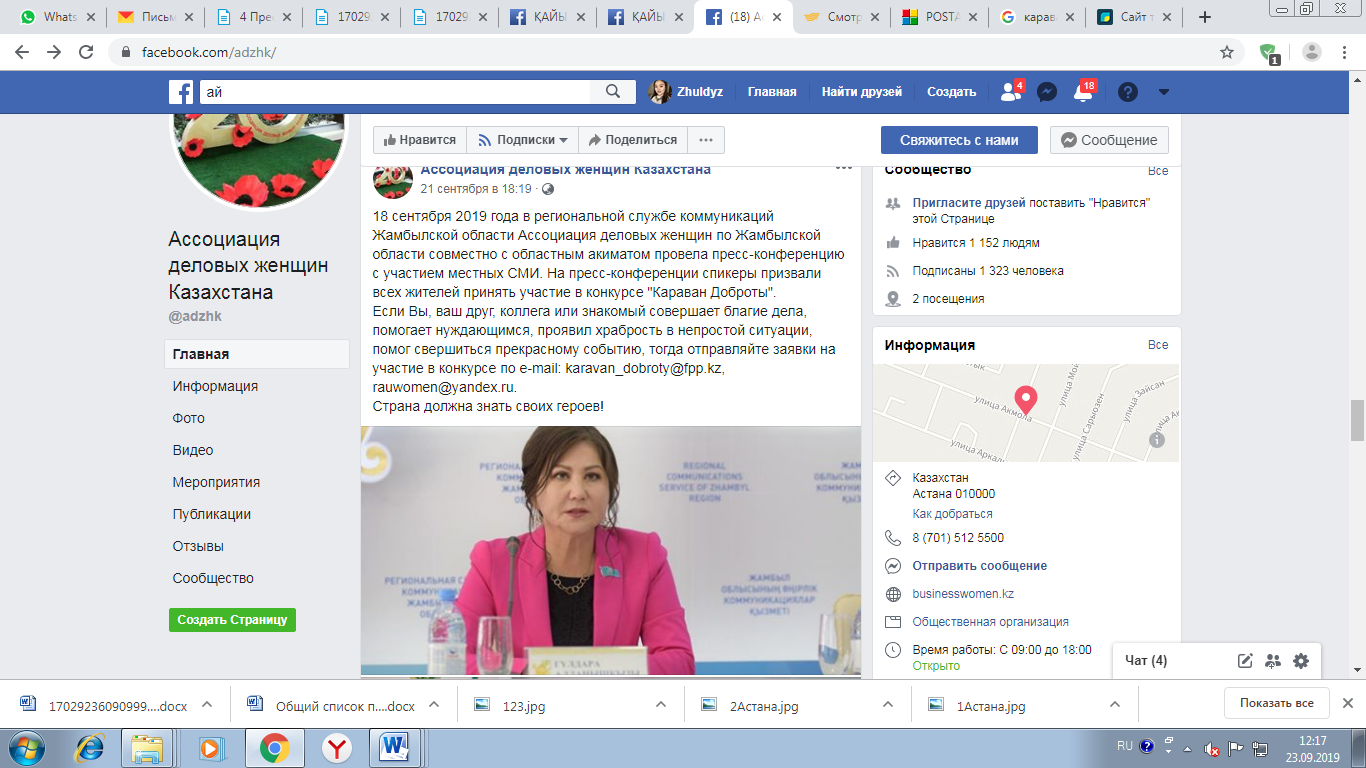 https://businesswomen.kz/sobytiya/v-regionalnoy-sluzhbe-kommunikatsiy-zhambylskoy-oblasti-proshla-press-konferentsiya-o-ii-respublikan.html 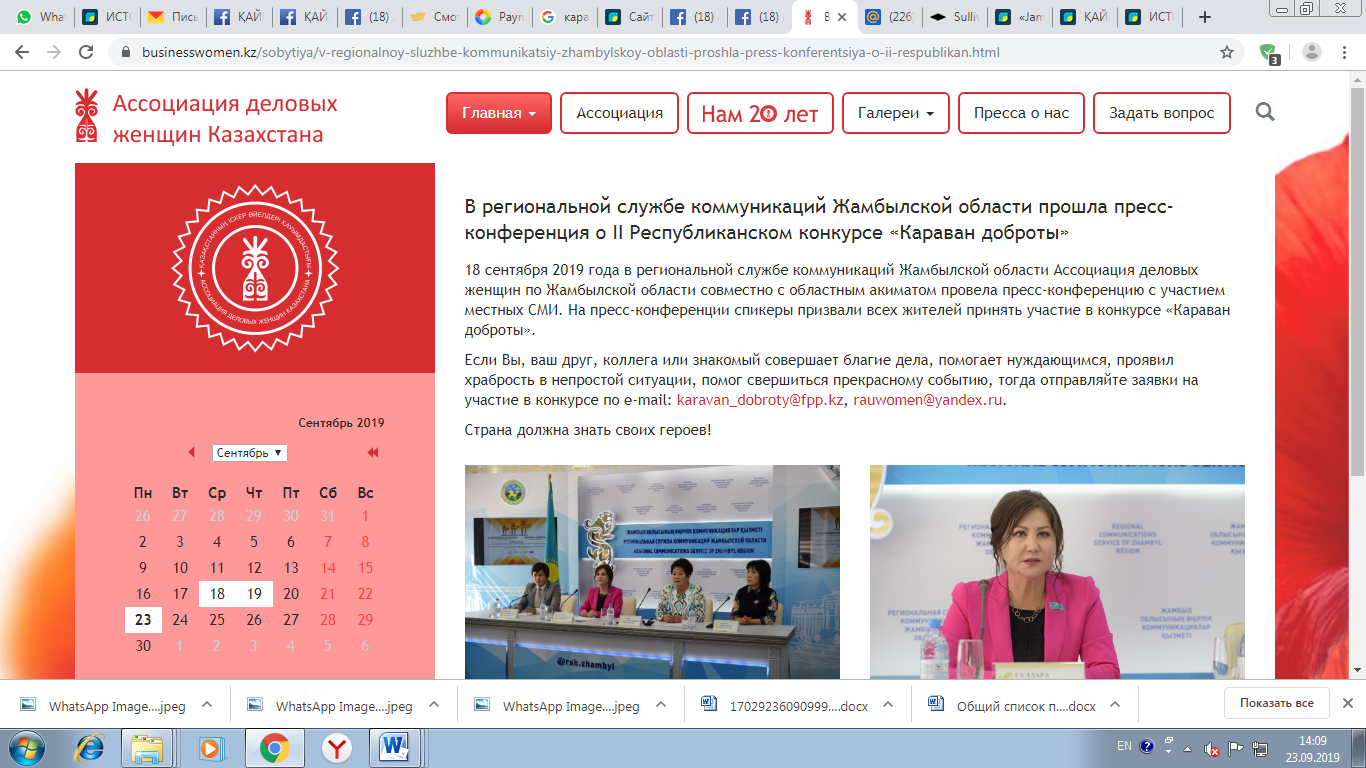 №Ф.И.О.Должность, место работыПримечанияНурымоваГульдараАлданышевнаПредседатель Ассоциации дежовых женщин по Жамбылской областиСпикерОрынбаева Г.Р.
Председатель клуба женщин-политиков Спикер Мырзагали Э.И.член АДЖ по Жамбылской областиСпикерМамашева Ж. А.Исполнительный директор АДЖ по Жамбылской областиЕстай А. Руководитель молодежного крыла АДЖ «Жас канаттар» по Жамбылской областиТастемирова О.Т.Руководитель секции «Золотой возраст» АДЖ Жамбылской областиСадыкова А.С.Руководитель секции «Женщина и образование» АДЖ Жамбылской областиРаимбаева Р.ТРуководитель секции «Женщина и финансы» АДЖ Жамбылской областиАн А. А.Руководитель секции «Женщина и бизнес» АДЖ Жамбылской областиСаттыбаев ДауренСпециалист региональной службы коммуникации Жамбылской области Модератор №ФИОМесто работыПримечанияДжумадилова К.
областная газета «Знамя труда»Даен Шерхан телекампания «Жамбыл ТВ»Борашева К.  областная газета «Ак жол»